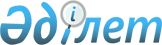 Манап ауылдық округінің 2022-2024 жылдарға арналған бюджеті туралы
					
			Мерзімі біткен
			
			
		
					Қызылорда облысы Жаңақорған аудандық мәслихатының 2021 жылғы 30 желтоқсандағы № 180 шешімі. Мерзімі біткендіктен қолданыс тоқтатылды
      "Қазақстан Республикасының Бюджет кодексі" Қазақстан Республикасы Кодексінің 9-1 бабының 2-тармағына және "Қазақстан Республикасындағы жергілікті мемлекеттік басқару және өзін-өзі басқару туралы" Қазақстан Республикасы Заңының 6 бабына сәйкес Жаңақорған аудандық мәслихаты ШЕШТІ:
      1. Манап ауылдық округінің 2022-2024 жылдарға арналған бюджеті тиісінше 1, 2, 3 және 4-қосымшаларға сәйкес, оның ішінде 2022 жылға мынадай көлемде бекітілсін:
      1) кірістер –66 160,5 мың теңге, оның ішінде:
      салықтық түсімдер – 1 224 мың теңге;
      салықтық емес түсімдер – 42 мың теңге;
      негізгі капиталды сатудан түсетін түсімдер –0;
      трансферттер түсімдері – 64 894,5 мың теңге;
      2) шығындар – 66 867,6 мың теңге;
      3) таза бюджеттік кредиттеу – 0:
      бюджеттік кредиттер – 0;
      бюджеттік кредиттерді өтеу – 0;
      4) қаржы активтерімен операциялар бойынша сальдо – 0:
      қаржы активтерін сатып алу – 0;
      мемлекттік қаржы активтерін сатудан түсетін түсімдер – 0;
      5) бюджет тапшылығы (профициті) –- 707,1 мың теңге;
      6) бюджет тапшылығын қаржыландыру (профицитін пайдалану) – 707,1 мың теңге.
      Ескерту. 1-тармақ жаңа редакцияда - Қызылорда облысы Жаңақорған аудандық мәслихатының 28.11.2022 № 310 шешімімен (01.01.2022 бастап қолданысқа енгізіледі).


      2. Аудандық бюджеттен ауылдық бюджетке берілетін субвенция мөлшері 2022 жылға 44 322 мың теңге.
      3. 2022-2024 жылдарға арналған кент бюджетін атқару барысында секвестрлеуге жатпайтын жергілікті бюджеттік бағдарламалар тізбесі осы шешімнің 4-қосымшасына сәйкес бекітілсін.
      4. Осы шешім 2022 жылдың 1 қаңтарынан бастап қолданысқа енгізіледі және ресми жариялауға жатады. Манап ауылдық округінің 2022 жылға арналған бюджеті
      Ескерту. 1-қосымша жаңа редакцияда - Қызылорда облысы Жаңақорған аудандық мәслихатының 28.11.2022 № 310 шешімімен (01.01.2022 бастап қолданысқа енгізіледі). 2023 жылға арналған Манап ауылдық округінің бюджеті 2024 жылға арналған Манап ауылдық округінің бюджеті 2022-2024 жылдарға арналған ауылдық округбюджетін атқару барысында секвестрлеуге жатпайтын жергілікті бюджеттік бағдарламалар тізбесі
      Ескерту. 4-қосымша жаңа редакцияда - Қызылорда облысы Жаңақорған аудандық мәслихатының 28.11.2022 № 310 шешімімен (01.01.2022 бастап қолданысқа енгізіледі).
					© 2012. Қазақстан Республикасы Әділет министрлігінің «Қазақстан Республикасының Заңнама және құқықтық ақпарат институты» ШЖҚ РМК
				
      Жаңақорған ауданы мәслихатының хатшыcы 

Ғ.Сопбеков
Жаңақорған аудандық маслихатының
2021 жылғы 30 желтоқсандағы
№ 180 шешіміне 1 қосымша
Санаты 
Санаты 
Санаты 
Санаты 
Санаты 
Санаты 
Сомасы, мың теңге
Сыныбы
Сыныбы
Сыныбы
Сыныбы
Сыныбы
Сомасы, мың теңге
 Ішкісыныбы
 Ішкісыныбы
 Ішкісыныбы
 Ішкісыныбы
Сомасы, мың теңге
Атауы
Атауы
Сомасы, мың теңге
I. Кірістер
I. Кірістер
66 160,5
1
Салықтықтүсімдер
Салықтықтүсімдер
1 224
04
Меншiккесалынатынсалықтар
Меншiккесалынатынсалықтар
1 224
1
1
Мүлiккесалынатынсалықтар
Мүлiккесалынатынсалықтар
20
3
3
Жерсалығы
Жерсалығы
101
4
4
Көлiкқұралдарынасалынатынсалық
Көлiкқұралдарынасалынатынсалық
1 103
2
Салықтық емес түсімдер
Салықтық емес түсімдер
42
01
Мемлекеттік меншіктен түсетін салықтық емес түсімдер
Мемлекеттік меншіктен түсетін салықтық емес түсімдер
42
5
5
Мемлекет меншігіндегі мүлікті жалға беруден түсетін кірістер
Мемлекет меншігіндегі мүлікті жалға беруден түсетін кірістер
42
4
Трансферттердіңтүсімдері
Трансферттердіңтүсімдері
64 894,5
02
Мемлекеттiкбасқарудыңжоғарытұрғаноргандарынантүсетiнтрансферттер
Мемлекеттiкбасқарудыңжоғарытұрғаноргандарынантүсетiнтрансферттер
64 894,5
3
3
Ауданның (облыстықмаңызы бар қаланың) бюджетінентрансферттер
Ауданның (облыстықмаңызы бар қаланың) бюджетінентрансферттер
64 894,5
Функционалдық топ
Функционалдық топ
Функционалдық топ
Функционалдық топ
Функционалдық топ
Функционалдық топ
Сомасы, мың теңге
Сомасы, мың теңге
Бюджеттікбағдарламалардыңәкімшісі 
Бюджеттікбағдарламалардыңәкімшісі 
Бюджеттікбағдарламалардыңәкімшісі 
Бюджеттікбағдарламалардыңәкімшісі 
Бюджеттікбағдарламалардыңәкімшісі 
Сомасы, мың теңге
Бюджеттікбағдарламалардыңәкімшісі 
Бюджеттікбағдарламалардыңәкімшісі 
Бюджеттікбағдарламалардыңәкімшісі 
Бюджеттікбағдарламалардыңәкімшісі 
Бюджеттікбағдарламалардыңәкімшісі 
Бағдарлама 
Бағдарлама 
Бағдарлама 
Атауы
II. Шығындар
66 867,6
1
Жалпысипаттағымемлекеттiкқызметтер
32 358
Мемлекеттiкбасқарудыңжалпыфункцияларынорындайтынөкiлдi, атқарушыжәнебасқаоргандар
32 358
124
124
Аудандықмаңызы бар қала, ауыл, кент, ауылдық округ әкімінің аппараты
32 358
001
001
Аудандықмаңызы бар қала, ауыл, кент, ауылдық округ әкімініңқызметінқамтамасызетужөніндегіқызметтер
32 358
05
Медициналықкөмектiңбасқатүрлерi
48
124
124
Аудандықмаңызы бар қала, ауыл, кент, ауылдық округ әкімінің аппараты 
48
002
002
Шұғыл жағдайларда науқасы ауыр адамдарды дәрігерлік көмек көрсететін жақын жердегі денсаулық сақтау ұйымына жеткізуді ұйымдастыру
48
6
Әлеуметтiккөмекжәнеәлеуметтiкқамсыздандыру
4 118
Әлеуметтiккөмек
4 118
124
124
Аудандықмаңызы бар қала, ауыл, кент, ауылдық округ әкімінің аппараты
4 118
003
003
Мұқтажазаматтарғаүйдеәлеуметтіккөмеккөрсету
4 118
7
Тұрғынүй-коммуналдықшаруашылық
6 804,5
Елді-мекендердікөркейту
6 804,5
124
124
Аудандықмаңызы бар қала, ауыл, кент, ауылдық округ әкімінің аппараты
6 804,5
008
008
Елдімекендердекөшелердіжарықтандыру
791
009
009
Елдімекендердіңсанитариясынқамтамасызету
159
011
011
Елдімекендердіабаттандыру мен көгалдандыру
5 854,5
8
Мәдениет, спорт, туризм жәнеақпараттықкеңістiк
22 270
Мәдениетсаласындағықызмет
22 007
124
124
Аудандықмаңызы бар қала, ауыл, кент, ауылдық округ әкімінің аппараты
22 007
006
006
Жергіліктідеңгейдемәдени-демалысжұмысынқолдау
22 007
Спорт
263
124
124
Аудандықмаңызы бар қала, ауыл, кент, ауылдық округ әкімінің аппараты
263
028
028
Жергіліктідеңгейдеденешынықтыру-сауықтыружәнеспорттық іс-шаралардыөткізу
263
13
Басқалар
1 263
Басқалар
1 263
124
124
Аудандықмаңызы бар қала, ауыл, кент, ауылдық округ әкімінің аппараты
1 263
040
040
Өңірлердідамытудың 2025жылғадейінгімемлекеттік бағдарламасышеңберіндеөңірлердіэкономикалықдамытуғажәрдемдесубойыншашаралардыіскеасыруғаауылдықелдімекендердіжайластырудышешугеарналғаніс-шаралардыіскеасыру
1 263
15
Трансферттер
6,1
Трансферттер
6,1
124
124
Аудандықмаңызы бар қала, ауыл, кент, ауылдық округ әкімінің аппараты
6,1
048
048
Пайдаланылмаған(толық пайдаланылмаған) нысаналы трансферттерді қайтару
6,1
3. Таза бюджеттік кредит беру
0
4. Қаржыактивтеріменжасалатыноперацияларбойынша сальдо
0
5. Бюджет тапшылығы (профициті)
-707,1
6. Бюджет тапшылығынқаржыландыру (профициттіпайдалану)
707,1
8
Бюджет қаражатыныңпайдаланылатынқалдықтары
707,1
01
01
Бюджет қаражатыныңқалдығы
707,1
1
1
Бюджет қаражатының бос қалдықтары
707,1Жаңақорған аудандық маслихатының
2021 жылғы 30 желтоқсандағы № 180
шешіміне 2-қосымша
Санаты 
Санаты 
Санаты 
Санаты 
Санаты 
Сомасы, мың теңге
Сыныбы
Сыныбы
Сыныбы
Сыныбы
Сомасы, мың теңге
Ішкі сыныбы
Ішкі сыныбы
Ішкі сыныбы
Сомасы, мың теңге
I. КІРІСТЕР
I. КІРІСТЕР
58 702
1
Салықтық түсімдер
Салықтық түсімдер
1 287
04
Меншiкке салынатын салықтар
Меншiкке салынатын салықтар
1 287
1
Мүлiкке салынатын салықтар
Мүлiкке салынатын салықтар
22
3
Жер салығы
Жер салығы
105
4
Көлiк құралдарына салынатын салық
Көлiк құралдарына салынатын салық
1 160
2
Салықтық емес түсімдер
Салықтық емес түсімдер
42
 01
Мемлекеттік меншіктен түсетін салықтық емес түсімдер
Мемлекеттік меншіктен түсетін салықтық емес түсімдер
42
5
Мемлекет меншігіндегі мүлікті жалға беруден түсетін кірістер
Мемлекет меншігіндегі мүлікті жалға беруден түсетін кірістер
42
4
Трансферттердің түсімдері
Трансферттердің түсімдері
57 373
02
Мемлекеттiк басқарудың жоғары тұрған органдарынан түсетiн трансферттер
Мемлекеттiк басқарудың жоғары тұрған органдарынан түсетiн трансферттер
57 373
3
Аудандардың (облыстық маңызы бар қаланың) бюджетінен трансферттер
Аудандардың (облыстық маңызы бар қаланың) бюджетінен трансферттер
57 373
Фнкционалдық топ 
Фнкционалдық топ 
Фнкционалдық топ 
Фнкционалдық топ 
Фнкционалдық топ 
Сомасы, мың теңге
Функционалдық кіші топ
Функционалдық кіші топ
Функционалдық кіші топ
Функционалдық кіші топ
Сомасы, мың теңге
Бюджеттік бағдарламалардың әкімшісі
Бюджеттік бағдарламалардың әкімшісі
Бюджеттік бағдарламалардың әкімшісі
Сомасы, мың теңге
Бағдарлама 
Бағдарлама 
Атауы
II. ШЫҒЫНДАР
58 702
01
Жалпы сипаттағы мемлекеттiк қыметтер
34 157
1
Мемлекеттiк басқарудың жалпы функцияларын орындайтын өкiлдi, атқарушы және басқа органдар
34 157
124
Аудандық маңызы бар қала, ауыл, кент, ауылдық округ әкімінің аппараты
34 157
001
Аудандық маңызы бар қала, ауыл, кент, ауылдық округ әкімінің қызметін қамтамасыз ету жөніндегі қызметтер
34 157
05
Денсаулық сақтау
48
9
Денсаулық сақтау салысындағы өзгеде қызметтер
48
124
Аудандық маңызы бар қала, ауыл, кент, ауылдық округ әкімінің аппараты
48
002
Шұғыл жағдайларда науқасы бар адамдарды дәрігерлік көмек көрсететін жақын жердегі денсаулық сақтау ұйымына жеткізуді ұйымдастыру
48
06
Әлеуметтiк көмек және әлеуметтiк қамсыздандыру
1 914
2
Әлеуметтiк көмек
1 914
124
Аудандық маңызы бар қала, ауыл, кент, ауылдық округ әкімінің аппараты
1 914
003
Мұқтаж азаматтарға үйде әлеуметтік көмек көрсету
1 914
07
Тұрғын үй-коммуналдық шаруашылық
4 232
3
Елді-мекендерді көркейту
4 232
124
Аудандық маңызы бар қала, ауыл, кент, ауылдық округ әкімінің аппараты
4 232
008
Елдімекендерде көшелерді жарықтандыру
791
009
Елді мекендерді санитариямен қамтамасыз ету
159
011
Елдімекендерді абаттандыру мен көгалдандыру
3 282
08
Мәдениет, спорт, туризм және ақпараттық кеңістiк
17 088
1
Мәдениет саласындағы қызмет
16 825
124
Аудандық маңызы бар қала, ауыл, кент, ауылдық округ әкімінің аппараты
16 825
006
Жергілікті деңгейде мәдени-демалыс жұмысын қолдау
16 825
2
Спорт
263
124
Аудандық маңызы бар қала, ауыл, кент, ауылдық округ әкімінің аппараты
263
028
Жергілікті деңгейде дене шынықтыру-сауықтыру және спорттық іс-шараларды өткізу
263
13
Басқалар
1 263
9
Басқалар
1 263
124
Аудандық маңызы бар қала, ауыл, кент, ауылдық округ әкімінің аппараты
1 263
040
Өңірлерді дамытудың 2025 жылға дейінгі мемлекеттік бағдарламасы шеңберінде өңірлерді экономикалық дамытуға жәрдемдесу бойынша шараларды іске асыруға ауылдық елді мекендерді жайластыруды шешуге арналған іс-шараларды іске асыру
1 263
3. Таза бюджеттік кредит беру
0
4. Қаржы активтері мен жасалатын операциялар бойынша сальдо
0
5. Бюджет тапшылығы (профициті)
0
6. Бюджет тапшылығын қаржыландыру (профицитті пайдалану)
0Жаңақорған аудандық маслихатының
2021 жылғы 30 желтоқсандағы № 180
шешіміне 3-қосымша
Санаты 
Санаты 
Санаты 
Санаты 
Санаты 
Сомасы, мың теңге
Сыныбы
Сыныбы
Сыныбы
Сыныбы
Сомасы, мың теңге
Ішкі сыныбы
Ішкі сыныбы
Ішкі сыныбы
Сомасы, мың теңге
I. КІРІСТЕР
I. КІРІСТЕР
60 420
1
Салықтық түсімдер
Салықтық түсімдер
1 287
04
Меншiкке салынатын салықтар
Меншiкке салынатын салықтар
1 287
1
Мүлiкке салынатын салықтар
Мүлiкке салынатын салықтар
22
3
Жер салығы
Жер салығы
105
4
Көлiк құралдарына салынатын салық
Көлiк құралдарына салынатын салық
1 160
2
Салықтық емес түсімдер
Салықтық емес түсімдер
42
 01
Мемлекеттік меншіктен түсетін салықтық емес түсімдер
Мемлекеттік меншіктен түсетін салықтық емес түсімдер
42
5
Мемлекет меншігіндегі мүлікті жалға беруден түсетін кірістер
Мемлекет меншігіндегі мүлікті жалға беруден түсетін кірістер
42
4
Трансферттердің түсімдері
Трансферттердің түсімдері
59 091
02
Мемлекеттiк басқарудың жоғары тұрған органдарынан түсетiн трансферттер
Мемлекеттiк басқарудың жоғары тұрған органдарынан түсетiн трансферттер
59 091
3
Аудандардың (облыстық маңызы бар қаланың) бюджетінен трансферттер
Аудандардың (облыстық маңызы бар қаланың) бюджетінен трансферттер
59 091
Фнкционалдық топ 
Фнкционалдық топ 
Фнкционалдық топ 
Фнкционалдық топ 
Фнкционалдық топ 
Сомасы, мың теңге
Функционалдық кіші топ
Функционалдық кіші топ
Функционалдық кіші топ
Функционалдық кіші топ
Сомасы, мың теңге
Бюджеттік бағдарламалардың әкімшісі
Бюджеттік бағдарламалардың әкімшісі
Бюджеттік бағдарламалардың әкімшісі
Сомасы, мың теңге
Бағдарлама 
Бағдарлама 
Атауы
II. ШЫҒЫНДАР
60 420
01
Жалпы сипаттағы мемлекеттiк қыметтер
35 875
1
Мемлекеттiк басқарудың жалпы функцияларын орындайтын өкiлдi, атқарушы және басқа органдар
35 875
124
Аудандық маңызы бар қала, ауыл, кент, ауылдық округ әкімінің аппараты
35 875
001
Аудандық маңызы бар қала, ауыл, кент, ауылдық округ әкімінің қызметін қамтамасыз ету жөніндегі қызметтер
35 875
05
Денсаулық сақтау
48
9
Денсаулық сақтау салысындағы өзгеде қызметтер
48
124
Аудандық маңызы бар қала, ауыл, кент, ауылдық округ әкімінің аппараты
48
002
Шұғыл жағдайларда науқасы бар адамдарды дәрігерлік көмек көрсететін жақын жердегі денсаулық сақтау ұйымына жеткізуді ұйымдастыру
48
06
Әлеуметтiк көмек және әлеуметтiк қамсыздандыру
1 914
2
Әлеуметтiк көмек
1 914
124
Аудандық маңызы бар қала, ауыл, кент, ауылдық округ әкімінің аппараты
1 914
003
Мұқтаж азаматтарға үйде әлеуметтік көмек көрсету
1 914
07
Тұрғын үй-коммуналдық шаруашылық
4 232
3
Елді-мекендерді көркейту
4 232
124
Аудандықмаңызы бар қала, ауыл, кент, ауылдық округ әкімінің аппараты 
4 232
008
Елдімекендерде көшелерді жарықтандыру
791
009
Елді мекендерді санитариямен қамтамасыз ету
159
011
Елдімекендерді абаттандыру мен көгалдандыру
3 282
08
Мәдениет, спорт, туризм және ақпараттық кеңістiк
17 088
1
Мәдениет саласындағы қызмет
16 825
124
Аудандық маңызы бар қала, ауыл, кент, ауылдық округ әкімінің аппараты
16 825
006
Жергілікті деңгейде мәдени-демалыс жұмысын қолдау
16 825
2
Спорт
263
124
Аудандықмаңызы бар қала, ауыл, кент, ауылдық округ әкімінің аппараты 
263
028
Жергілікті деңгейде дене шынықтыру-сауықтыру және спорттық іс-шараларды өткізу
263
13
Басқалар
1 263
9
Басқалар
1 263
124
Аудандық маңызы бар қала, ауыл, кент, ауылдық округ әкімінің аппараты
1 263
040
Өңірлерді дамытудың 2025 жылға дейінгі мемлекеттік бағдарламасы шеңберінде өңірлерді экономикалық дамытуға жәрдемдесу бойынша шараларды іске асыруға ауылдық елді мекендерді жайластыруды шешуге арналған іс-шараларды іске асыру
1 263
3. Таза бюджеттік кредит беру
0
4. Қаржы активтері мен жасалатын операциялар бойынша сальдо
0
5. Бюджет тапшылығы (профициті)
0
6. Бюджет тапшылығын қаржыландыру (профицитті пайдалану)
0Жаңақорған аудандық маслихатының
2021 жылғы 30 желтоқсандағы
№ 180 шешіміне 4 қосымша
Атауы
Денсаулық сақтау
Шұғыл жағдайларда сырқаты ауыр адамдарды дәрігерлік көмек көрсететін ең жақын денсаулық сақтау ұйымына дейін жеткізуді ұйымдастыру